FORMAÇÃO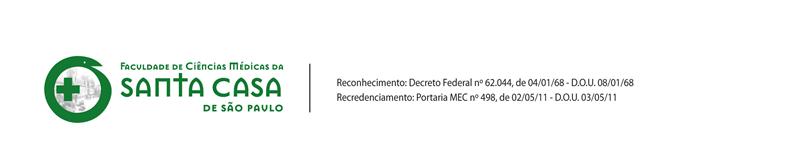 NOME COMPLETO:ENDEREÇO:TELEFONE:e-mail: Candidato ao Curso de Especialização em Assistência ao adulto em Unidade de Terapia Intensiva da Faculdade de Ciências Médicas da Santa Casa de São Paulo. – , Descreva sucintamente suas responsabilidades e atividades. – , Descreva sucintamente suas responsabilidades e atividades.graduação em Enfermagem, Instituição de ensino superiorIndique o término do curso. Em qual semestre iniciou os estágios. Título do TCC, descreva sucintamente se a pesquisa foi de campo ou bibliográfica e se a elaboração foi individual. título de outro curso (graduação ou pós graduação), Instituição de ensino superiorIndique o término do curso. Descreva a prática clínica, se houve. Título do TCC, descreva sucintamente se a pesquisa foi de campo ou bibliográfica e se a elaboração foi individual.Relacione os procedimentos de enfermagem que tem domínio.Outras informações que julga importante.Se atua ou atuou como profissional de enfermagem descreva em quais áreas tem experiência.